Functions			  				Date: ______________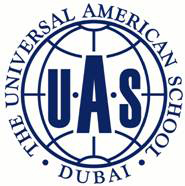 Leading Question: How do we use logarithms to solve equations?Logarithmic and Exponential EquationsWe saw in a previous lesson that for certain exponential equations there is a need to make use of logs in order to solve. We will investigate this a bit further:ExamplesSolve each of the following exponential equations:a)							b)	c)							d)	e)							f)	g)	ExamplesSolve each of the following logarithmic equations:a)							b)	c)							d)	e)					f)		g)					h)	Independent Practice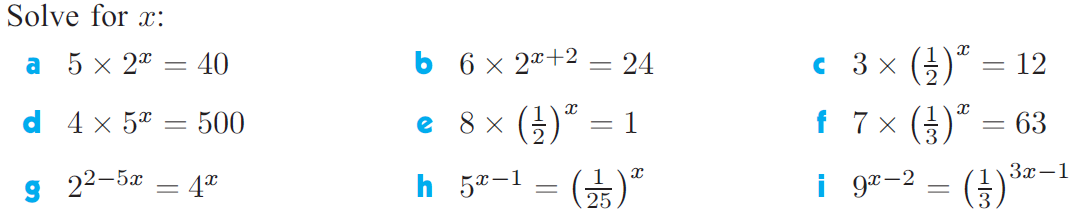 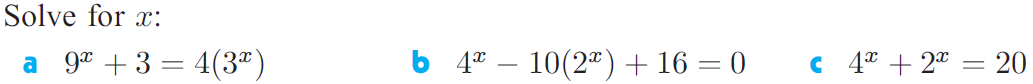 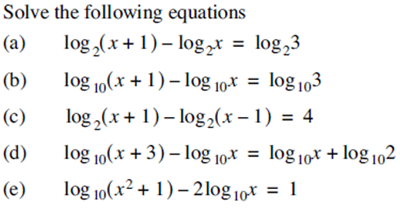 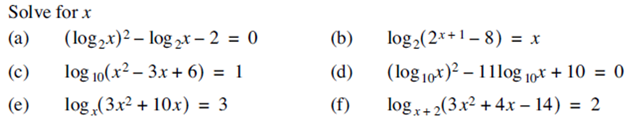 Answers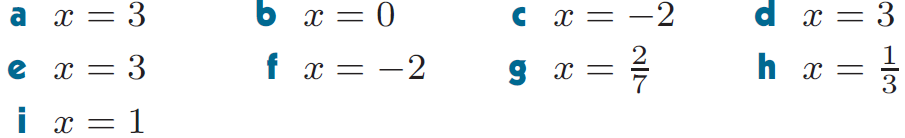 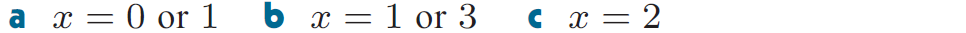 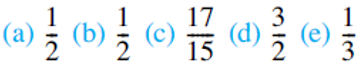 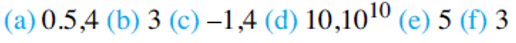 